Материал подготовила учитель начальных классовМОБУСОШ  № 1Г.НОВОКУБАНСКА Волкова И.В.2011 ГОДВОЗЬМИТЕНА ЗАМЕТКУРодителям первоклассника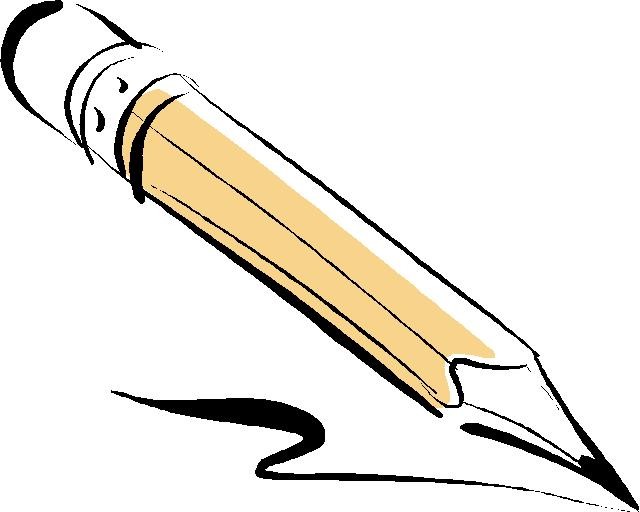 «Как прожить хотя бы один день без нервотрепки, поучений, взаимных обид?» - спрашивают часто родители.Вот несколько советов, попробуйте.- Будите ребенка спокойно: проснувшись, он должен увидеть вашу улыбку и услышать ласковый голос. Не загоняйте его с утра, не дергайте по пустякам, не укоряйте за ошибки и оплошности, даже если «вчера предупреждали».- Не торопите, умение рассчитать время – ваша задача, и если вам плохо удается, то вины ребенка в этом нет.- Не отправляйте ребенка в школу без завтрака: до школьного завтрака придется много поработать.- Не прощайтесь, предупреждая и направляя: «смотри не балуйся», «веди себя хорошо», «чтобы сегодня не было плохих отметок» и т.п. Пожелайте ему удачи, подбодрите, найдите несколько ласковых слов. У него впереди трудный день.   - Забудьте фразу «Что ты сегодня получил?» Встречайте ребенка после школы спокойно, не обрушивайте на него тысячу вопросов, дайте расслабиться /вспомните, как вы сами чувствуете себя после тяжелого рабочего дня, многочасового общения с людьми/. Если же ребенок чересчур возбужден, если жаждет поделиться чем-то, не отмахивайтесь, не откладывайте на потом, выслушайте, это не займет много времени.- Если видите, что ребенок огорчен, но молчит, не допытывайтесь, пусть успокоится, тогда и сам расскажет. - Выслушав замечание учителя, не торопитесь устраивать взбучку и постарайтесь, чтобы ваш разговор с учителем происходил без ребенка.-  После школы не торопите садиться за уроки, необходимо 2-3 часа отдыха /а в первом классе хорошо бы полтора часа поспать/ для восстановления сил. Лучшее время для приготовления уроков с 15 до 17 часов. Занятия вечерами бесполезны, завтра придется все начинать сначала. - Не заставляйте делать все уроки в один присест, после 15-20 минут занятий необходимы 10-15 минутные перерывы. - Во время приготовления уроков не сидите «над душой», дайте возможность ребенку поработать самому, но уж если нужна ваша помощь, наберитесь терпения. Спокойный тон, поддержка /»не волнуйся, все получится», «давай разберемся вместе», «я тебе помогу»/, похвала /даже если не очень получается/ необходимы. Не акцентируйте внимание на оценках. - В общении с ребенком старайтесь избегать условий: «Если ты сделаешь, то …». Порой условия становятся невыполнимыми вне зависимости от ребенка, и вы можете оказаться в очень сложной ситуации. - Во время приготовления уроков вы должны принадлежать только ребенку, не отвлекайтесь на домашние заботы, телевизор, общение с другими членами семьи. В этот момент важнее всего  его дела, заботы, радости и неудачи.  - Выбирайте единую тактику общения всех взрослых в семье с ребенком, свои разногласия по поводу педагогической тактики решайте без него. Если что-то не получается, посоветуйтесь с учителем, врачом, психологом, не считайте лишней литературу для родителей, там вы найдете много полезного. - Будьте внимательны к жалобам ребенка на головную боль, усталость, плохое состояние. Чаще всего это объективные показатели утомления, трудности учебы. - Учтите, что даже «совсем большие» дети /мы часто говорим «Ты уже большой» 7-8-летнему ребенку/ очень любят сказку перед сном, песенку и ласковое поглаживание. Все это успокаивает их, помогает снять напряжение, накопившееся за день, и спокойно уснуть. Старайтесь не вспоминать перед сном неприятностей, не выяснять отношений, не обсуждать завтрашнюю контрольную и т.п.       Завтра новый день, и мы должны сделать все, чтобы он был спокойным, добрым и радостным.